□□○○様　おはようございます。朝の散歩は済みましたか?植松昌彦　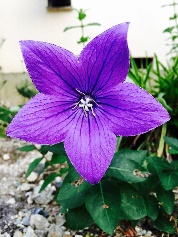 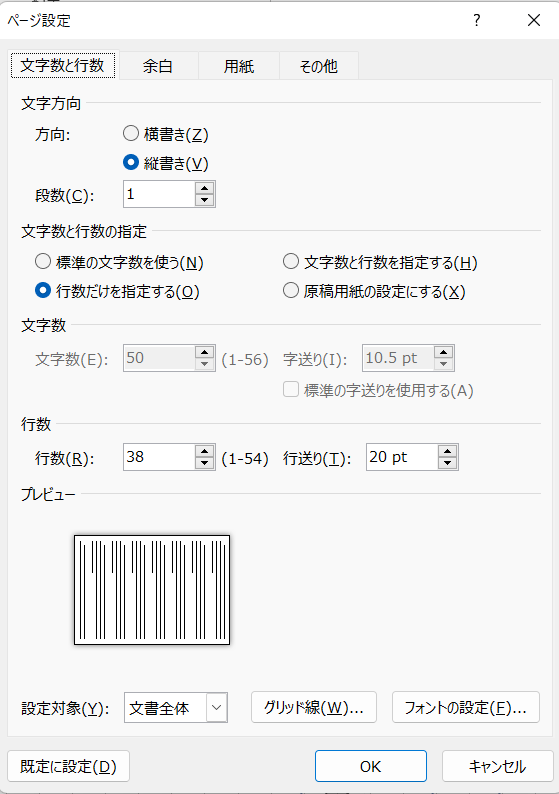 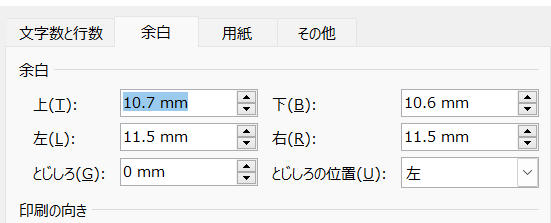 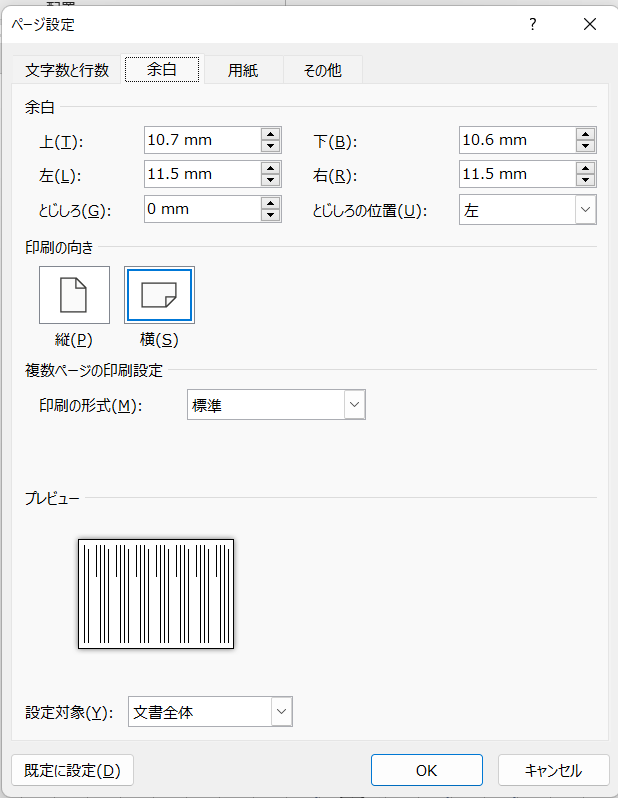 